KL142/6S2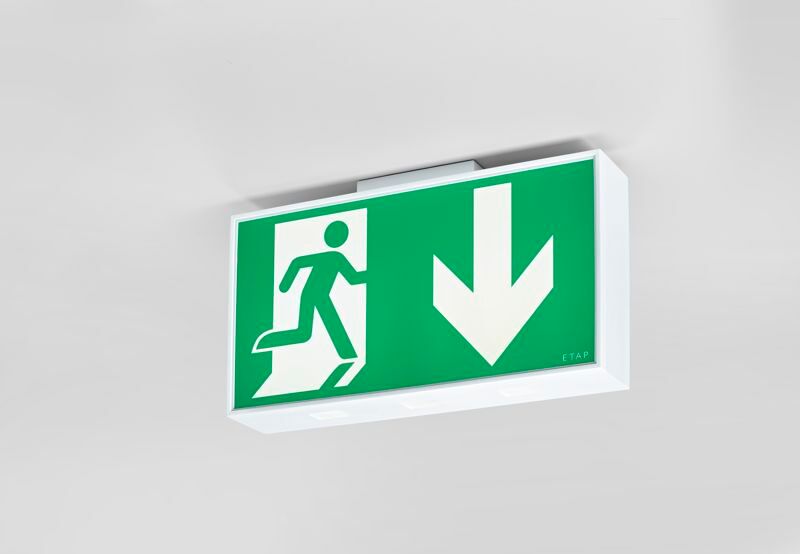 Large emergency luminaire for single or double sided signage.Autonomous luminaire (contains battery).Dimensions: 420 mm x 80 mm x 220 mm.White polycarbonate housing, mounting against the wall, ceiling, or perpendicular to the wall. Connector with screwless wire terminals (up to 2.5 mm²), allows for throughwiring.Lumen output in emergency mode: 110 lm.Power consumption in standby: 3.3 W.Voltage: 220-240V.The perception distance of the pictogram is 40 m.Autonomy: 180 minutes. The luminaire contains lamp data, battery date and type as required according to EN 60598-2.22.Battery: 4 x NiMh 1,2V 2,2Ah.Automatic functional test every week, duration test every 13 weeks, in accordance to EN 50172 and EN 62034.Maintained/non maintained mode selectable, preset for most common application.Electrical insulation class: class II.Photobiological safety IEC/TR 62778: RG1.Impact-resistant polycarbonate housing, RAL9003 - signal white.IP protection level: IP54.IK protection level: IK04.Ambient temperature: 5°C - 35°C.Glowwire: 850°C.5 years warranty on luminaire, light source, driver and battery (for autonomous luminaires).Certifications: CE, ENEC.The luminaire has been developed and produced according to standard EN60598-1 in a company that is ISO9001 and ISO14001 certified.